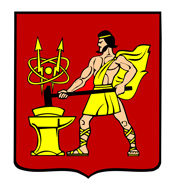 АДМИНИСТРАЦИЯ ГОРОДСКОГО ОКРУГА ЭЛЕКТРОСТАЛЬМОСКОВСКОЙ   ОБЛАСТИПОСТАНОВЛЕНИЕ  ________________ № ___________В соответствии с федеральными законами от 06.10.2003 № 131-ФЗ «Об общих принципах организации местного самоуправления в Российской Федерации», от 20.07.2022 № 239-ФЗ «О внесении изменений в Федеральный закон «Об автомобильных дорогах и о дорожной деятельности в Российской Федерации» в части, касающейся весового и габаритного контроля транспортных средств», Администрация городского округа Электросталь Московской области ПОСТАНОВЛЯЕТ:         1. Признать утратившим силу постановление Администрации городского округа Электросталь Московской области от 16.05.2019 № 331/5 «Об утверждении административного регламента предоставления муниципальной услуги «Выдача специального разрешения на движение по автомобильным дорогам тяжеловесного и (или) крупногабаритного транспортного средства в случае, если маршрут указанного транспортного средства проходит по автомобильным дорогам местного значения в границах муниципального образования Московской области и не проходит по автомобильным дорогам федерального, регионального или межмуниципального значения, участкам таких автомобильных дорог»2. Опубликовать настоящее постановление на официальном сайте городского округа Электросталь в информационно-телекоммуникационной сети «Интернет» по адресу: www.electrostal.ru.3.  Настоящее постановление вступает в силу после его официального опубликования.Глава городского округа								         И.Ю. ВолковаО признании утратившим силу муниципального правового акта